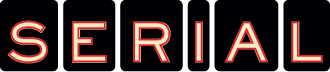 Episode 1:  The Alibi (Part Two-28:47-end)Who is the “alibi girl”? What is the significance of Asia’s McClain letter from March 1st to Adnan?  What important question does Asia ask Adnan in her second letter?  What do you think the answer to this question is? How do we know that the Adnan’s lawyer knew of Asia’s assertion that she saw Adnan the day of the murder?  Why can’t Adnan’s lawyer explain why she didn’t use the information provided by Asia in Adnan’s trial? Why can using an “alibi witness” be “tricky”, per other’s lawyers’ analysis of this case?Do you believe that the the exclusion of Asia McClain’s letters and/or account of the day made a difference in the trial? Explain Do you believe that the non-inclusion of the letters as evidence in the trial should warrant an appeal? Explain. How does Asia discredit her statements previously made in 1999? What is Asia doing now? Why did Asia say that she discredited her own statement when asked about the day by the private investigator? Even now, Asia says that she remembers the day of the murder well. What does Asia say happened the day of the murder, as it related to Adnan’s alibi? What is Asia’s opinion of the verdict of the trial? What does Asia’s sigh at the end of the conversation suggest? Why is Adnan’s response to the news of the conversation with Asia not as it would expected?In the end, did the information provided in Asia’s letter have any impact on the trial/verdict?At this point, with what you know, what do you feel about the verdict in Adnan’s trial? Do you believe that Adnan is guilty? Name: 